Salle de bain actuelle Biral à Louvain-La-NeuveProjet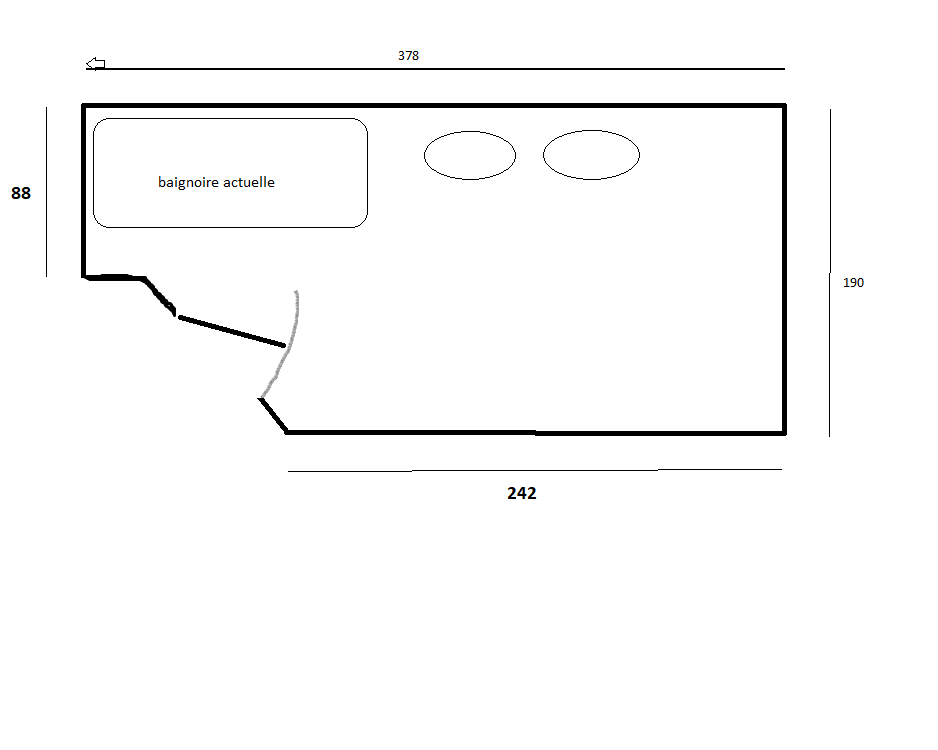 